این فرم در دو نسخه تنظیم گردد. آموزش و تحصیلات تکمیلی حوزه پژوهش.بسمه تعالی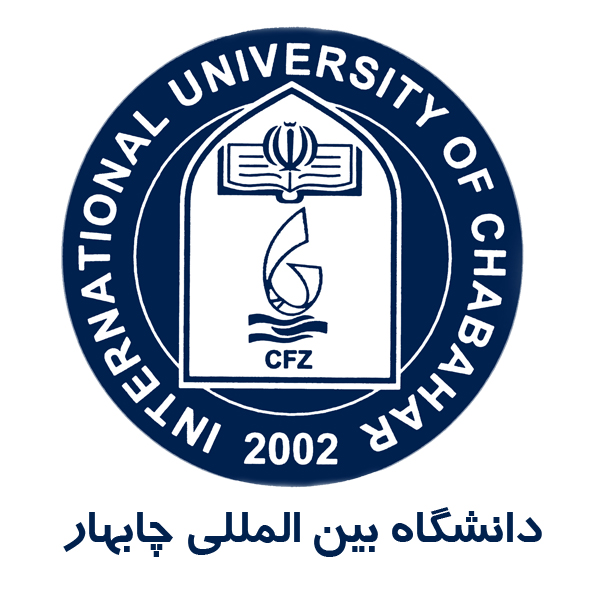 فرم  تعیین استاد راهنمافرم(2)توسط دانشجو تکمیل شود   جناب آقای/سرکار خانم ...................................................با سلام و احترام، بدینوسیله به استحضار می‌رساند که اینجانب خانم/آقای ................................................. دانشجوی کارشناسی ارشد رشته ............................................... به شماره دانشجویی ............................................... ورودی نیمسال ...................................... سال تحصیلی......................... متقاضی انتخاب جنابعالی به عنوان استاد راهنمای پایان نامه خود می‌باشم. لذا خواهشمند است اقدام لازم را مبذول فرمائید.  تاریخ درخواست:                                                                                               امضاء دانشجواین قسمت توسط استاد راهنما تکمیل شود                                                              تاریخ .................. امضاء استاد راهنمااین قسمت توسط حوزه پژوهش تکمیل گرددمدیر محترم تحصیلات تکمیلی با سلام.در خواست فوق در جلسه کمیته تخصصی گروه مورخ............... مطرح و جناب آقا/خانم دکتر.......................................................... به عنوان استاد راهنمای دانشجو.......................... تعیین می شود. اقدامات بعدی جهت انتخاب ایشان به عنوان استاد راهنما بلامانع است.                                                           تاریخ ..................... امضاء مدیر پژوهشی و فناوری